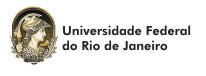 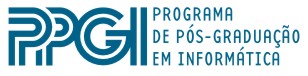 ( 54º ) EXAME DE QUALIFICAÇÃO DE DOUTORADOAluno Daniele Costa Rocha GomesTítulo" Análise Numérica de uma Equação de Schrödinger Não Linear com Fronteira Móvel"Data, Horário e Local30 de maio de 2019 – 15:00 – Anfit. Maria IreneBanca ExaminadoraMauro Antonio RinconPresidente/OrientadorPPGI - UFRJI-Shih LiuPPGI - UFRJGladson Octaviano AntunesUNIRIOMaria Darci Godinho da SilvaIM - UFRJ